Thomas Edward BeevorThomas Edward Beevor, born in 1880 in Marylebone, was the son of Francis and Mary Ann Beevor, the fifth child in a family of nine children, three of whom died during childhood. The census of 1911 shows Thomas employed as a gardener’s assistant.  On 26 December 1912 he married Alice Maud Bradley in St John’s Wood, London.Thomas enlisted as Private G/50134 with the Middlesex Regiment and served at the Western Front. He died on 24 August 1917, aged 37, and is remembered with honour at the Tyne Cot Memorial. Alice later lived at 102 Pinner Road, Oxhey and Thomas is commemorated at the memorial at St Matthew’s Church, Oxhey.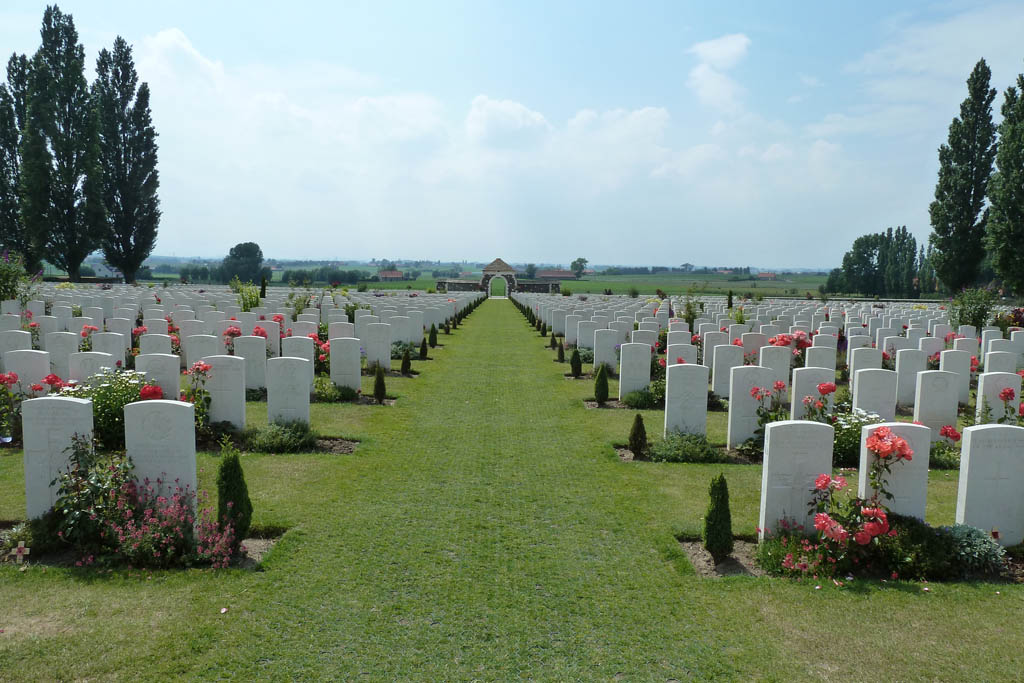 